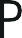 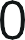 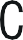 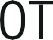 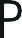 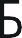 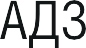 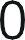 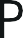 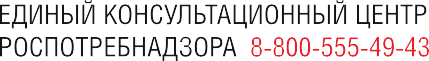 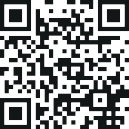 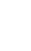 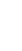 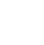 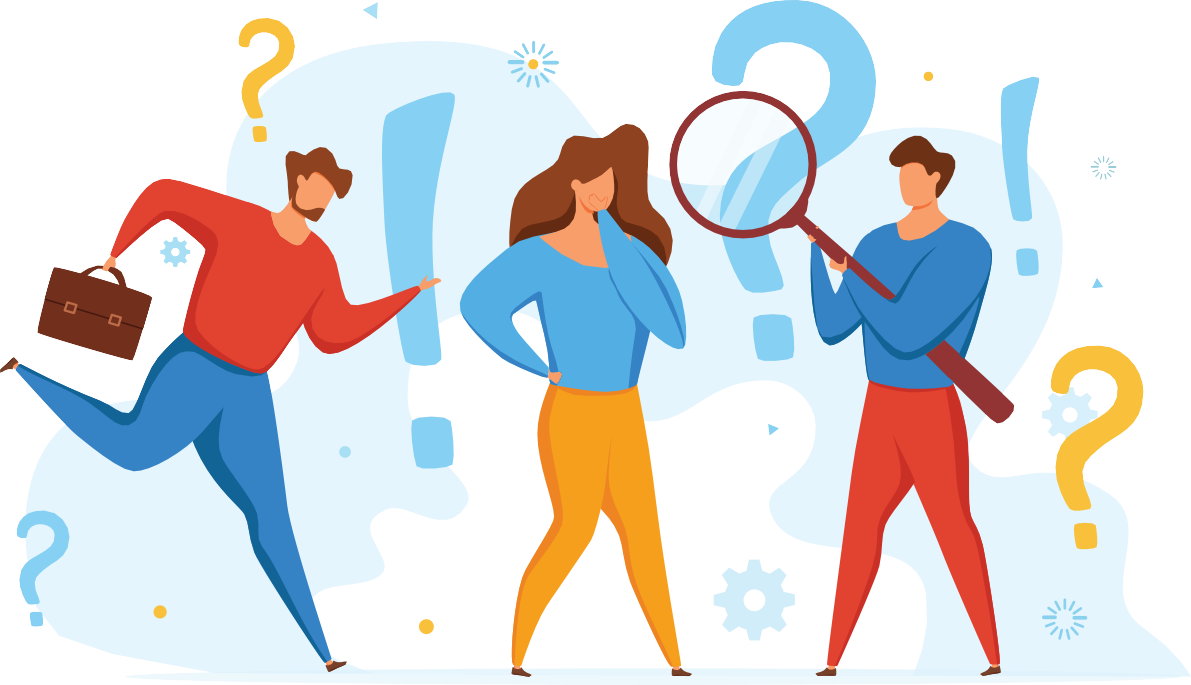 Забывчивость в 80 лет – это возможно, в 20 – это ненормально.НЕ РИСКУЙ, ПРИВЕЙСЯ!ПАЦИЕНТОВ ПОСЛЕ COVID-19 СТРАДАЮТ ОТ НЕРВНО-ПСИХИЧЕСКИХ РАССТРОЙСТВПодробнее на www.rospotrebnadzor.ru